Valerie Checo  March 24th, 2021 Professor Nazanin MunroeBUF 2246: Textiles Lab #4: Weaving Tabby Basket Weave, and Twill on the Loom 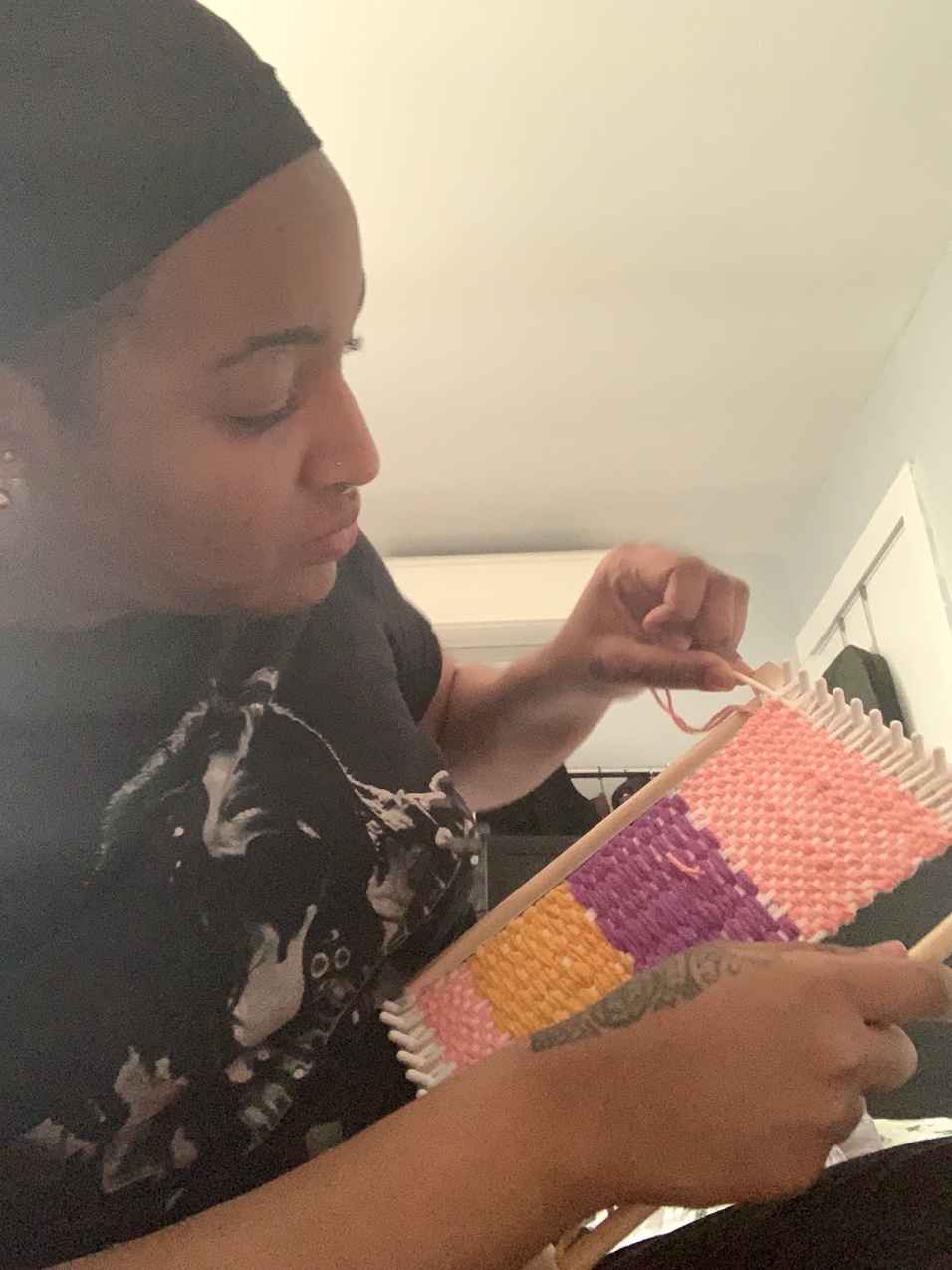 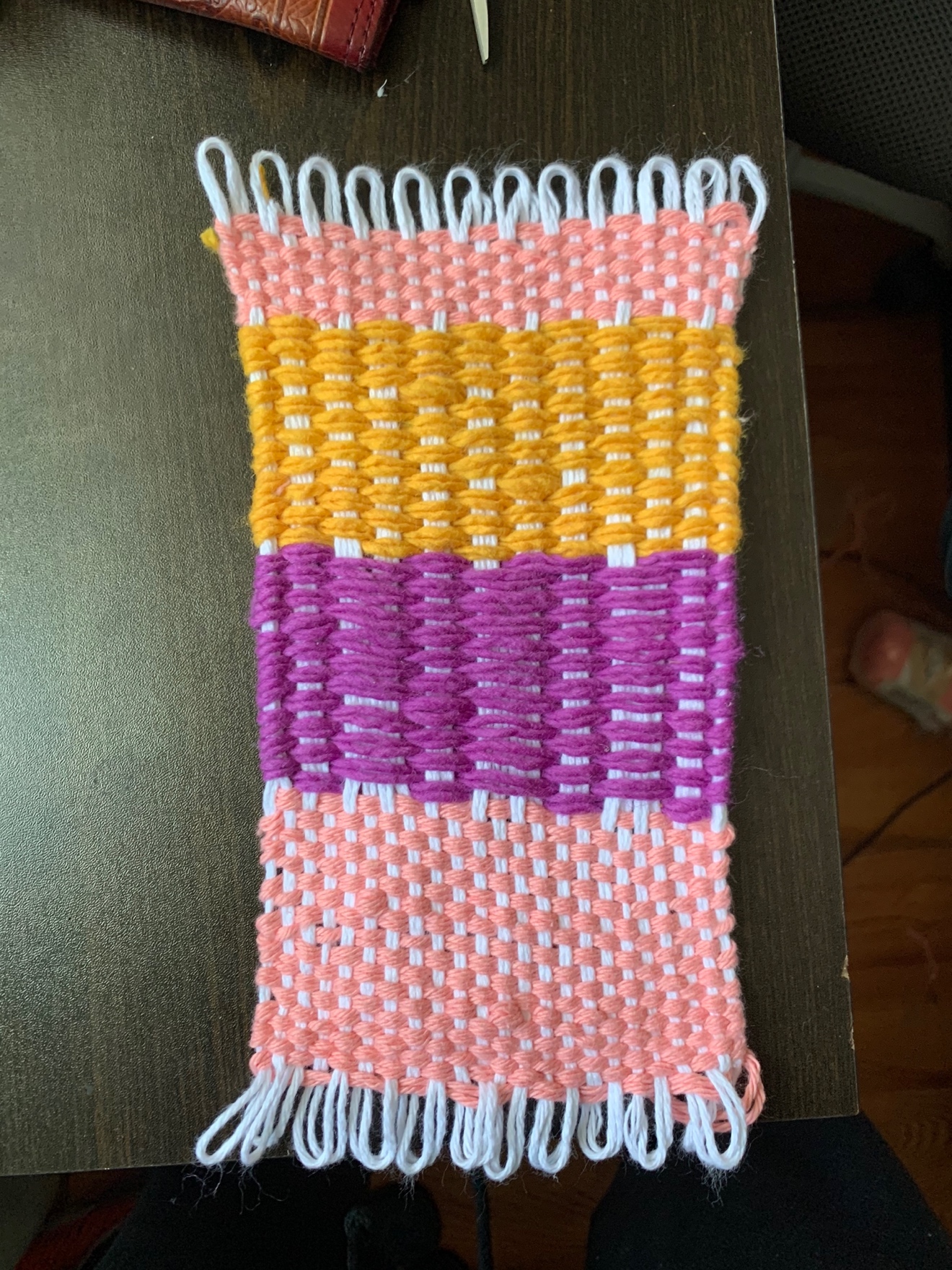 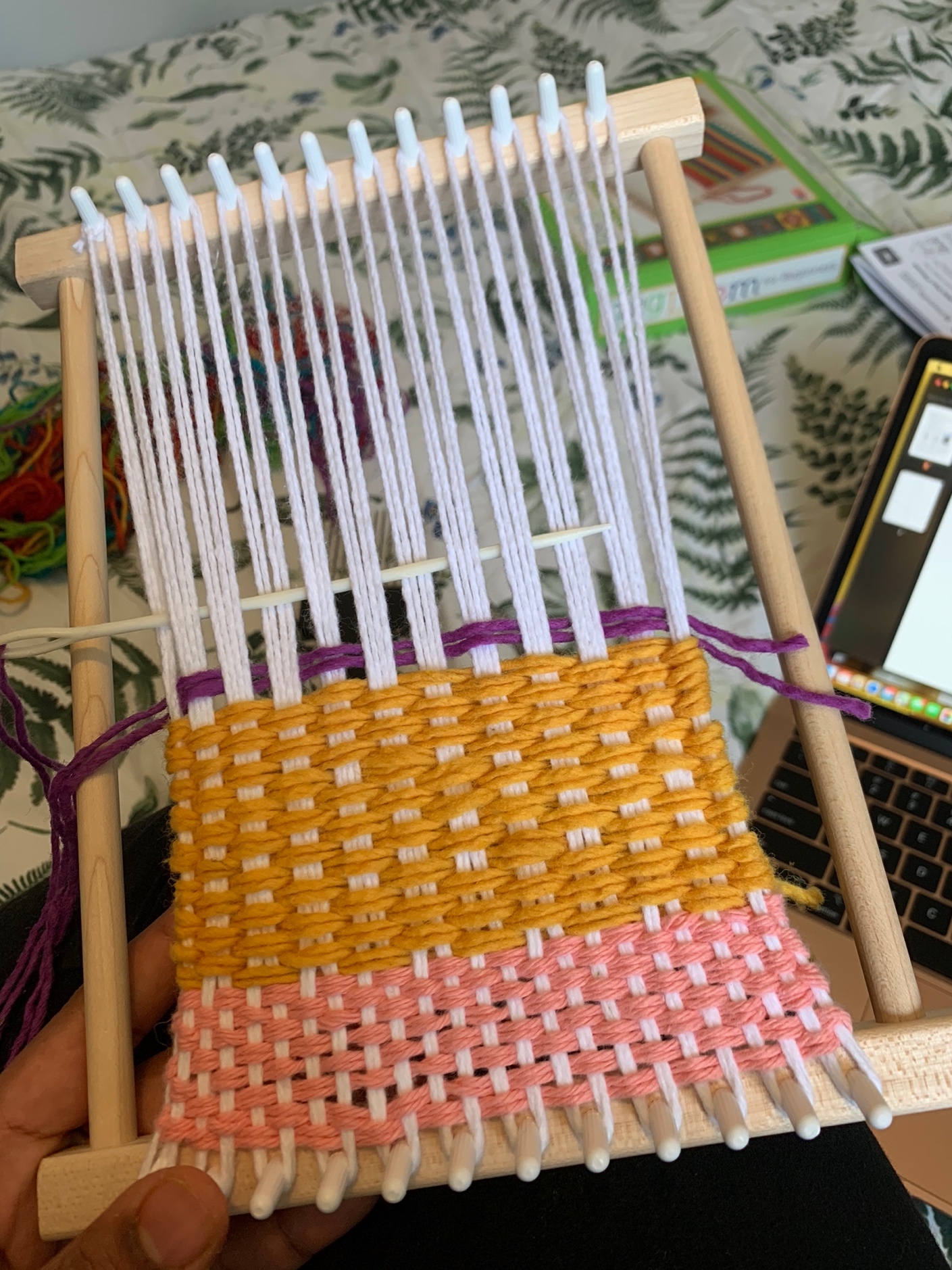 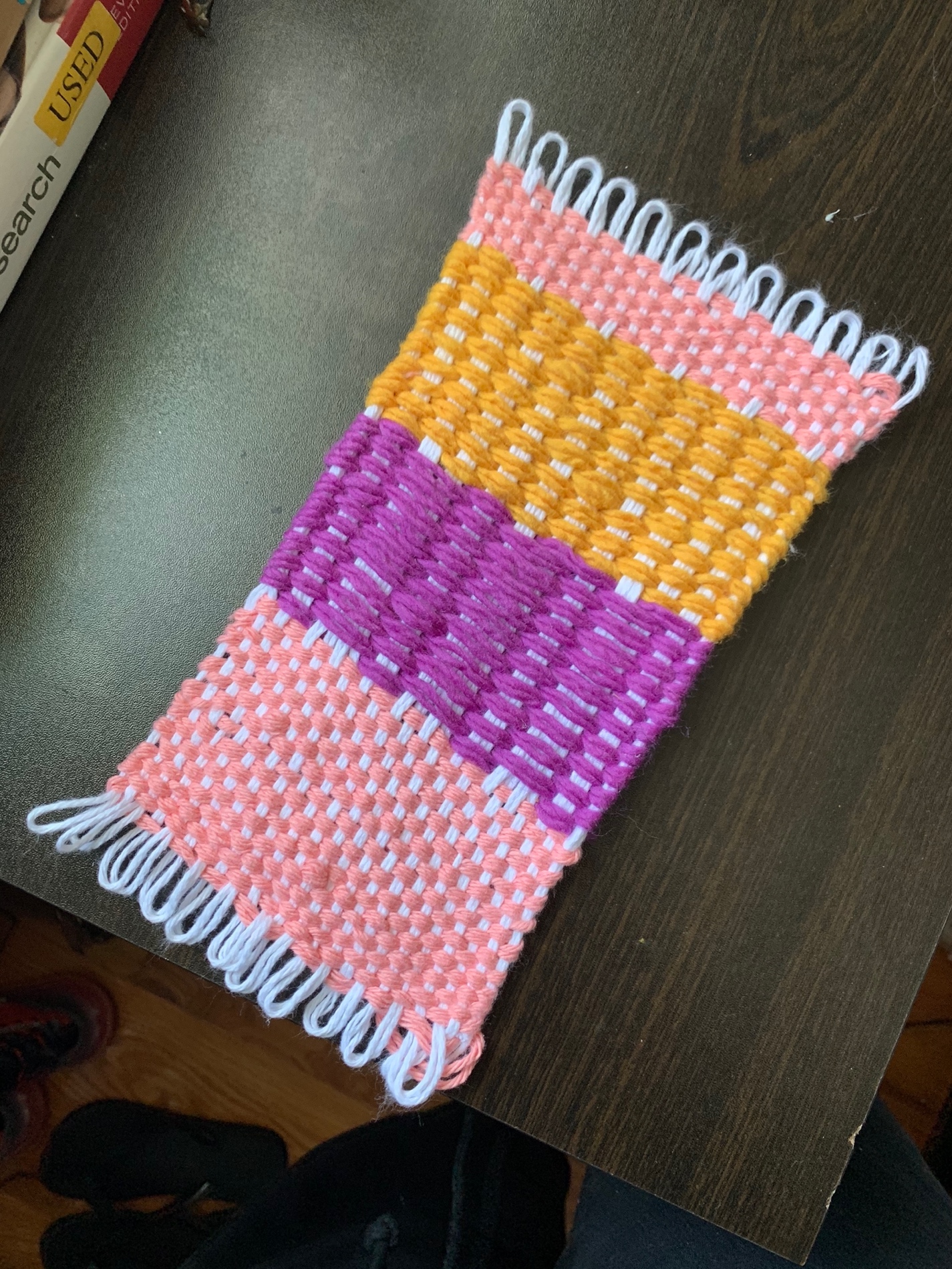 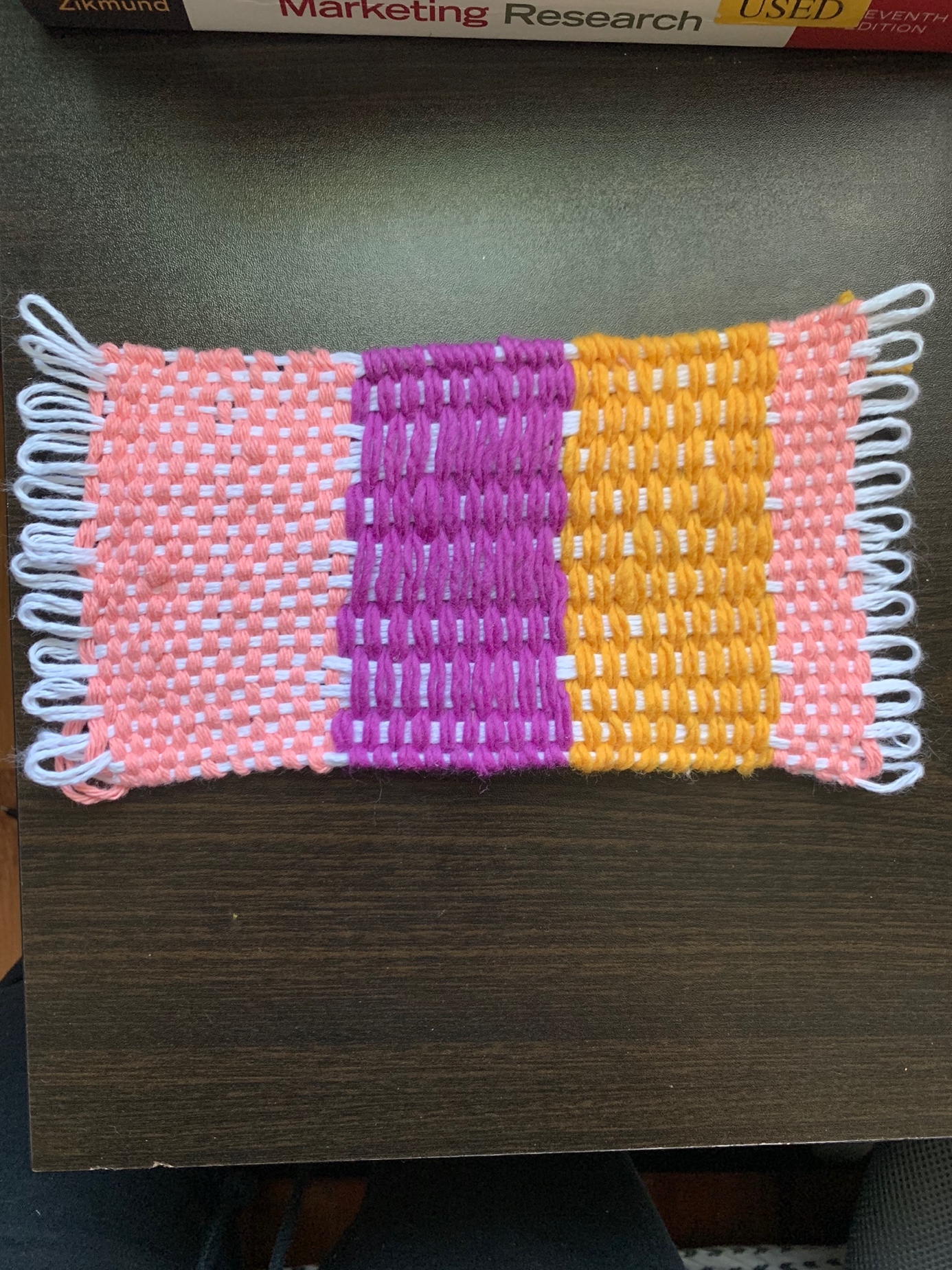 